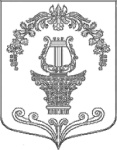 АДМИНИСТРАЦИЯ ТАИЦКОГО ГОРОДСКОГО ПОСЕЛЕНИЯ ГАТЧИНСКОГО МУНИЦИПАЛЬНОГО РАЙОНАПОСТАНОВЛЕНИЕОт 24.04.2020				   	                                                 №190О продаже недвижимого имущества, находящегося в собственности МО Таицкое городское поселение Гатчинского муниципального района посредством публичного предложения в электронной формеВ соответствии с Федеральным законом от 06.10.2003 № 131-ФЗ «Об общих принципах организации местного самоуправления в Российской Федерации», Федеральным законом от 21.12.2001 № 178-ФЗ «О приватизации государственного и муниципального имущества, постановлением Правительства Российской Федерации от 27.08.2012 № 860 «Об организации и проведении продажи государственного или муниципального имущества в электронной форме», руководствуясь Уставом муниципального образования Таицкое городское поселение Гатчинского муниципального района Ленинградской области, решением совета депутатов муниципального образования Таицкое городское поселение Гатчинского муниципального района Ленинградской области от 20.12.2019  № 29 «О прогнозном плане (программе) приватизации имущества Таицкого городского поселения на 2020 год»,  учитывая отчет ООО «НЭКО» от 06.02.2020 №2020/3 об оценке рыночной стоимости объектов недвижимости,   ,ПОСТАНОВЛЯЕТ:1. Осуществить продажу следующего недвижимого имущества, находящегося в собственности муниципального образования Таицкое городское поселение Гатчинского муниципального района Ленинградской области, посредством публичного предложения в электронной форме:1.1. Нежилое здание (Административное), площадью 691,1 кв. м., инв. № 9785, литера А-А1, 1990 года постройки, кадастровый номер 47:23:1401001:441, расположенного по адресу: Ленинградская область, р-н Гатчинский, пгт. Тайцы, ул. Карьерная, д. 1 с земельным участком, площадью 7 000 кв.м., расположенным по адресу: Ленинградская область, Гатчинский муниципальный район, Таицкое городское поселение, г.п. Тайцы, ул. Карьерная, уч. №1, кадастровый номер 47:23:1303001:315, категория земель: «земли населенных пунктов», вид разрешенного использования: «коммунально-складские и производственные предприятия IV класса вредности различного профиля»;1.2. Ограничения, обременения в использовании объекта отсутствуют;2. Установить:2.1. цену первоначального предложения в размере 8 953 000 (восемь миллионов девятьсот пятьдесят три тысячи) рублей (далее – начальная цена продажи) (с учетом НДС), в том числе:Нежилое здание (Административное) – 5 061 000 (пять миллионов шестьдесят одна тысяча) рублей (с учетом НДС);Земельный участок – 3 892 000 (три миллиона восемьсот девяносто две тысячи) рублей (НДС не облагается).2.2. величину снижения цены первоначального предложения («шаг понижения») в размере 10 % цены первоначального предложения в сумме 895 300 (восемьсот девяносто пять тысяч триста) рублей;2.3. величину повышения первоначального предложения («шаг аукциона») в размере 50% «шага понижения» в сумме 447 650 (четыреста сорок семь тысяч шестьсот пятьдесят) рублей;2.4. минимальную цену предложения («цена отсечения») в размере 50% начальной цены продажи в сумме 4 476 500 (четыре миллиона четыреста семьдесят шесть тысяч пятьсот);2.5. размер задатка составляет 20% начальной цены продажи имущества в сумме 1 790 600 (один миллион семьсот девяносто тысяч шестьсот) рублей;3. Определить организатором аукциона, осуществляющим функции продавца Администрацию Таицкого городского поселения Гатчинского муниципального района (далее – продавец).4. Продавцу организовать продажу имущества, указанного в п.1 настоящего постановления, в соответствии с положением «Об организации продажи государственного или муниципального имущества в соответствии с требованиями действующего законодательства.5. Настоящее постановление вступает в силу с момента издания и подлежит размещению на официальном сайте Российской Федерации по проведению торгов www.torgi.gov.ru в информационно-телекоммуникационной сети Интернет.6. Контроль исполнения настоящего постановления оставляю за собой.Глава администрации                                                                 Таицкого городского поселения                                                  И.В. ЛьвовичИсп. Набиева А.Э.